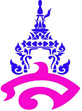 Course Outline for English 4 (ENG 32102)   Level : Mathayomsuksa 5 (Grade 11)Term : 2  Academic Year: 2020         Teacher :  Mrs. Pornsirin HaruansongUnitTopicsFunctionsPoints4Day-to-day1. Modal verbs for obligation, prohibition and      possibility2. Offering help and responding to offers of help1055Time out1. Indefinite pronouns with some-, any-, no- and    every-2. Review of negative forms3. Adverbs of degree4. Apologizing and responding to apologies and    requests105Midterm Exam206Our planet1. Conditional sentence                                                                2. Should / Shouldn’t3. Giving advice : asking for advice and responding    to advice105-Revision and Preparation Unit 4-6Pre–o-net15Final Exam20                                                                                Total                                                                                Total                                                                                Total100 